Curriculum Vitae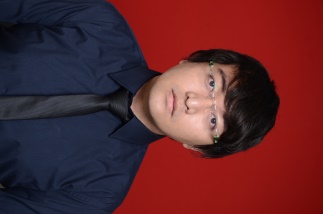 I’m a dedicated person, a good worker both individual and in team.  I love to learn something new as well as challenges as long as the target is clear. I also have high sense of responsibility for everything I do. With my educational background, organizational experiences and employment histories, I have developed skills highly in: writing, editing, creating concepts of ideas, creating communications between clients, time management and setting time goal.	In addition, as I love to observe and learn about other people and with my theatrical background, I develop my ability in understanding other party wants and needs. 	 February 2015 – present: Freelance Translator (English – Indonesia) for I-Yuno Media Group.Student Union of English Department (HIMA) Maranatha Christian University Bandung2010 – 2011: Documentation CoordinatorAugust 2010: Event and Documentation Coordinator for Revealing English Department (RED)October 2010: Publication Coordinator for Educational English Contest (EEC)October 2010: Publication and Documentation Coordinator for Farewell Party2011 – 2012: Vice President of HIMA2011: Event Coordinator for Revealing English Department (RED)2011: Publication Coordinator for Educational English Contest (EEC)2011: Publication Coordinator for Farewell PartySastra Inggris Theatre Club (SAINT Club)English Department, Maranatha Christian University Bandung2011 – 2012: Publication Coordinator (for each drama performance)2012 – 2013: First Vice President and Publication CoordinatorDecember 2013 – February 2014: Theatrical Mentor for Pandu Junior High SchoolBandungPresent: Advisor for SAINT ClubPersonal Details:Personal Details:NameVincentius Bhawono Murti, S.SNicknameVincent/BonoPlace of birthBandung, West Java, IndonesiaDate of birth26 October 1989NationalityIndonesianAddressJl. Kiara Asri IV no. 2 Kiaracondong, Bandung, West Java, Indonesia   40285Marital StatusSingleMobile phone+62 8193 1369 91 9Email addressvincent.bonoxiii@gmail.comAlternate emailmystic_arcanecat@hotmail.comQualifications:Educational DegreeBachelor DegreeField of StudyEnglish LiteratureGPA3.05Graduation dateJanuary, 30th 2014TOEFL Score523 (Valid until 2016)Educations:Formal:Maranatha Christian University Bandung, IndonesiaEnglish Literature 2008 - 2013Non-Formal:Korean Center, Maranatha Christian University BandungBasic Korean, 2011Profiles:Skills:Highly skilled in writing and communication both in Indonesian and EnglishSkilled in translating between English to Indonesia or vice versaSkilled in visualizing ideas Skilled in time management and systematically work methodExperiences in writing and editing content (web and magazine)Experiences in leadership and human management skillsExperiences in arranging meetings between clients and employerExperiences in stage management and to manage peopleLanguage: Indonesian, EnglishIT: Word, Excel, Power Point, Adobe Illustrator (Basic)Employment History:PT. Megindo Tunggal Sejahtera, Bandung, IndonesiaGamestation magazine, Web Copy Writer, October – December 2012 (Internship)Cinemags magazine, freelance translator and content writer for: Cinemags The Hobbits Special Edition: An Unexpected Journey, November – December 2012Cinemags The Hobbits Special Edition: The Desolation of Smaug,November – December 2013Freelance Translator, ProofreaderOrganizational Experiences:Event Experiences:11 December 2009: Security for Christmas Music Concert, Sasana Budaya Ganesha Bandung.22 February 2013:  Liaison officer for main actors of “The Miracle, Musical Drama for Charity”, in celebrating 90th years St. Peter Cathedral, Sasana Budaya Ganesha, Bandung.24 May 2014: Stage Manager and Publication Coordinator for “Rapunzel”, a SAINT Club Annual Drama Performance, Maranatha Christian University, Bandung.1 November 2014: Stage manager, wedding planner and decorator for “The Wedding”, a drama performance by SAINT Club, Maranatha Christian University, Bandung29 November 2014: Assisting stage managers for English Department Theater Production Class, Maranatha Christian University, Bandung30 April 2015: Stage Manager for “Sedation” a drama performance, collaboration between SAINT Club English Deparment Maranatha Christian University and Universitas Pendidikan Indonesia.28 May 2015: Stage Manager for “Noah and God’s Covenant”, an annual drama performance by SAINT Club, Maranatha Christian University, Bandung.16 October 2015: Stage Manager for Musical Drama “Sampai Maranatha” for the 50th year Commemoration (Dies Natalis) of Maranatha Christian University, Bandung.4 December 2015 : Stage Manager for Musical Drama “Titik Koma” for Maranatha Christian University Christmas Celebration, Bandung.